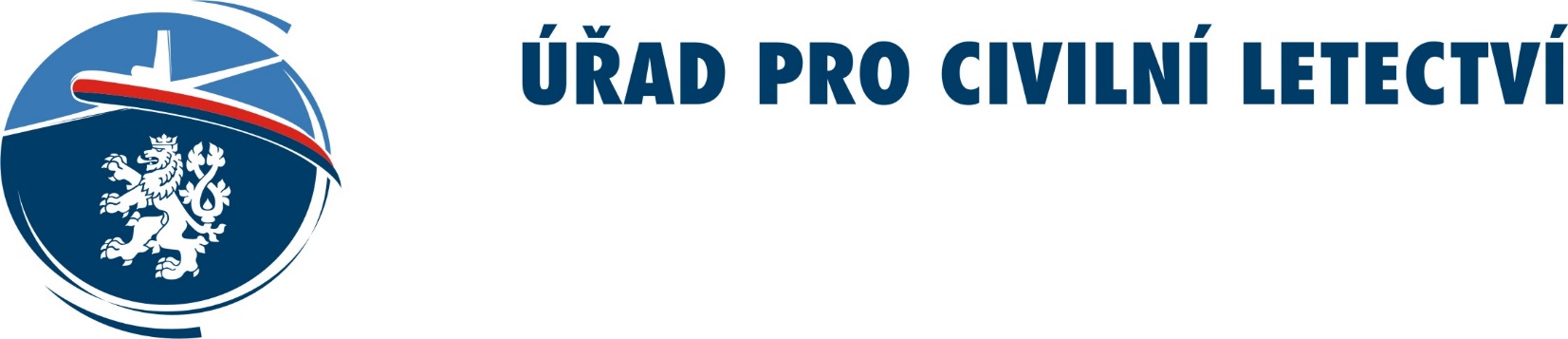 ŽÁDOST O VERIFIKACI PRŮKAZU ZPŮSOBILOSTIŽádám o vystavení verifikace průkazu způsobilosti: Způsob vyzvednutí:      e-mailem na uvedenou e-mailovou adresu *Žadatel:Přílohy žádosti: Kopie průkazu způsobilosti Kopie průkazu zdravotní způsobilosti (nevztahuje se k průkazu technika údržby)Správní poplatek 50,- Kč (k úhradě budete vyzváni, nehraďte dopředu)*  verifikace je zpracována v elektronické podobě  v anglickém jazyce a podepsána zaručeným elektronickým podpisem oprávněnou úřední osobouČíslo průkazu způsobilosti: Jméno a příjmení:Datum narození:Č. OP/PasAdresa:Telefon:E-mail:Datum:Podpis žadatele:Podpis žadatele: